AREAS OF EXPERTISECisco Router, Cisco SwitchNetwork managementSwitching, RoutersRemote AccessPROFESSIONALCCNA (Certified)CCNP (Routing,)Achievement: Recognition letter from SEBI.AWARD: Project Star     Award – NOC ProjectEDUCATION: Pursuing-  MBA- IT Bachelor of Computer Application (BCA) from Pune UniversityAdvance diploma in computer Hardware & NetworkingGovt. Diploma in Mechanical ElectronicsPERSONAL SKILLSCustomer support skillsGood documentation skillsPERSONAL DETAILS                                                    Sujit Network Engineer PROFILEDynamic and experienced network engineer with sound knowledge of monitoring and troubleshooting network communication systems. Seeking a responsible position as a NOC engineer with a view to utilize my skills towards professional growth and development. Highly-trained and experienced in working independently to assess, test, and remedy WORK EXPERIENCEM/s. Capgemini Consulting India Pvt. Ltd  Network Engineer				May-2010- April 2016Handled GNOC (Global Network Operation Centre) Project.Work with exposure to Core Network, Expertise in Ian & Wan Network.Working with Capgemini global WAN network.Having excellent working knowledge Layer2 and Layer3 Switches. Setting troubleshooting different types Switches.Leading NOC team technically as well as coordination level.Managing, maintaining entire LAN project.Managing global Capgemini offices through MPLS networkManage the VPN concentrator 3000 for all the global Capgemini office.Complement network monitoring services handled by NOC and extend services to domestic links, Internet and all critical regional infrastructure.Improve response time for network incidents and link outages, minimize business impacts.Identify and remediate capacity bottlenecks in a shorter time frame.Real time Proactive monitoring the LAN, WAN links and Network Devices through various monitoring tool.Communicate incident status, change notifications Analyze repeated incident and prepare KMDB, Prepare RCA (Root Cause analysis).Performance and availability data collection through multiple tools.Responsible for change management and incident management activities.Maintain the Data Source forge repository databaseResponsible to maintain IP address database for all the global Capgemini office on EASY IP serverContact:DOB: 28/05/1977MarriedReferences:Will be provided on requirementDescription of GNOC: GNOC is responsible for the Capgemini globe WAN network, VPNC, conduct weekly CAB session with ISP provider and Capgemini regional manager, Manage Easy IP database etcCMS Computers Ltd.Network Engineer at:  SEBI and NSE	June 2007 to May 2010Perform Checking of DHCP, DNS and Event Viewer of Domain Controller and Additional Domain controller.Continuous monitoring of All floor switches (3com 5500G-EI), Core switches (3com 8814) and Server Farm Switches (3com 5500G-EI) using 3com Network Director.Installation and Configuration of Tipping Point IPS device (T200). Maintain the SMS server for distributing profile and setting the filters to IPS. Continuous monitoring of 3com Wireless LAN Switch and 3com access point through 3com Wireless LAN Switch Manager.Microsoft Windows patch and hot fix installation to client machine remotely using Big fix Server.Using RIT Patch view PV4E server for troubleshooting physical connection problem and inventory.Attending the network related problem for all network machines and installing, checking client certificate related problem.Configuring the laptops, palmtops and mobiles for accessing internal network and internet through wireless. Designing of the resilient Core Network.Implementation of the Network with fiber links.  IP based network using OSPF, Static routes, and default routes.Cascading of core switches maintained using fiber optic linkRegular updating of IOS, image version.Documentation of all configuration & backups for all n/w devices.Configuration of extended small scale networks using Cisco Catalyst Switches. (2950 & 3750). Familiar with Cisco Core Switches. 6500 SeriesACMA Computer Ltd.Sys. Administrator at Tyco Fire & Serv.    Aug 2004 to May 2007Have handled more than 80 systems including three servers. All systems were in one domain network. Also manage two CISCO L3 (3750) switches.Managing all software and hardware installations of 2003 ServerHandling network printers Managing L2 switches Assembled new servers and installation of 2000 and 2003 server.Antivirus installation and updation, Maintaining Cyber system network.Faculty for Computer Hardware, Tech – support through phone callsMaintaining client AMC (Annual Maintenance Contract)Job Seeker First Name / CV No: 1714410Click to send CV No & get contact details of candidate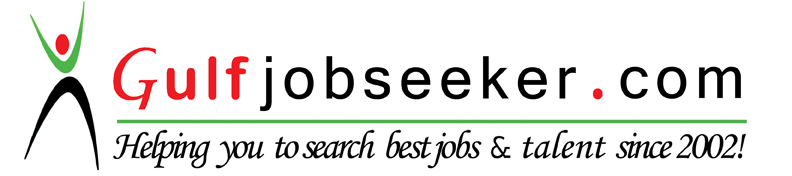 